FOOD INTOLERANCE FORMThis form is for people who will be eating in the dining hall. For catering food intolerance please put information on catering request form.Please complete this and email to sodexo@smus.ca Name ____________________________ Email_____________________Community Status (boarding community, day student, school staff) _________________________Which meals a week do you foresee yourself eating at Brown Hall?Monday	Breakfast		Lunch 		DinnerTuesday	Breakfast 		Lunch 		DinnerWednesday	Breakfast		Lunch 		DinnerThursday	Breakfast		Lunch		DinnerFriday		Breakfast		Lunch		DinnerSaturday		Brunch			DinnerSunday			Brunch			Dinner
 What foods are you not able to consume? _____________________________________________________________________________________________________________________________________________________________________________________________________________________________________________________________________________________________________Do you need direction to avoid these foods or can you identify them yourself? ______________________________________________________________________________________________________________________________________________________________________________________________________________________________________________________________We will endeavour to ensure the foods on offer do not include any of your foods listed above. If it is unavoidable, there will be a separate entrée available for you. Just make yourself known to the cook on duty.If you do not plan on attending some of these meals, please do let us know either by email – sodexo@smus.ca or 250-370-6102 to let the cook on duty know. Thanks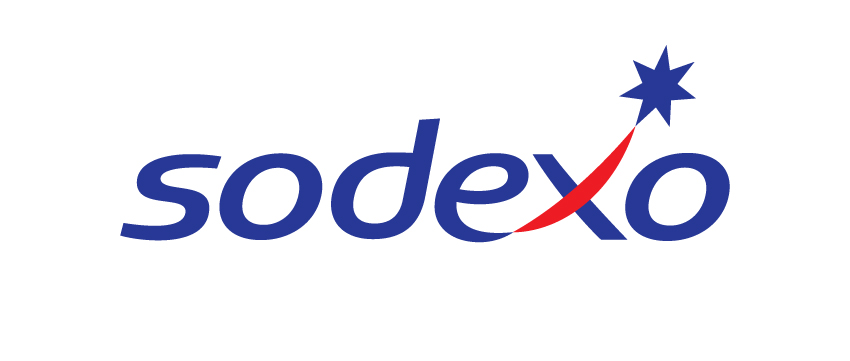 